Campinas,    de         de     Ao Operador do Aeródromo – Aeroportos Brasil Viracopos S.A.A/C: Segurança Aeroportuária – Credenciamento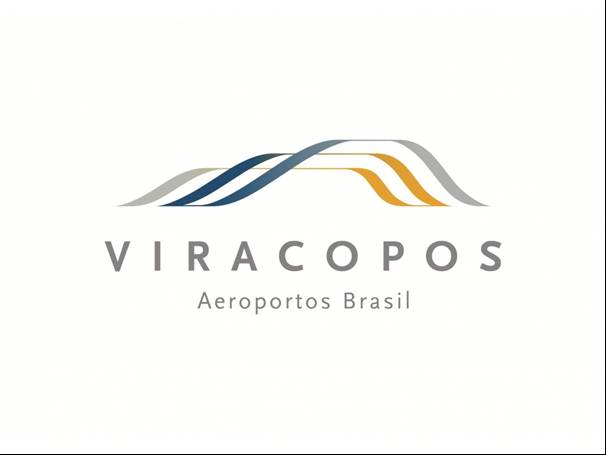 Tipo de DocumentoEspaço Reservado - ProtocoloFORMULÁRIO DE SOLICITAÇÃO DE CREDENCIALAEROPORTUÁRIA TEMPORÁRIAOrientaçõesPreencher, obrigatoriamente, no computador.Os campos indicados com asterisco (*) são de preenchimento obrigatório.EMPRESA SOLICITANTEEMPRESA SOLICITANTEEMPRESA SOLICITANTEEMPRESA SOLICITANTEEMPRESA SOLICITANTENome Fantasia*Nome Fantasia*Razão Social*Razão Social*Razão Social*RELAÇÃO DE PESSOAS (FUNCIONÁRIOS/VISITANTES)RELAÇÃO DE PESSOAS (FUNCIONÁRIOS/VISITANTES)RELAÇÃO DE PESSOAS (FUNCIONÁRIOS/VISITANTES)RELAÇÃO DE PESSOAS (FUNCIONÁRIOS/VISITANTES)RELAÇÃO DE PESSOAS (FUNCIONÁRIOS/VISITANTES)N°Nome Completo*Nome Completo*Função*N.° do Documento*(CPF para brasileiros, RNE ou Passaporte para estrangeiros)01020304050607080910Em atendimento as normas vigentes da Agência Nacional da Aviação Civil e da Aeroportos Brasil Viracopos S.A, solicitamos a(s) Credencial(is) Aeroportuária(s) Temporária(s) para o(s) nome(s) acima relacionado(s), de acordo com as informações a seguir:Em atendimento as normas vigentes da Agência Nacional da Aviação Civil e da Aeroportos Brasil Viracopos S.A, solicitamos a(s) Credencial(is) Aeroportuária(s) Temporária(s) para o(s) nome(s) acima relacionado(s), de acordo com as informações a seguir:Em atendimento as normas vigentes da Agência Nacional da Aviação Civil e da Aeroportos Brasil Viracopos S.A, solicitamos a(s) Credencial(is) Aeroportuária(s) Temporária(s) para o(s) nome(s) acima relacionado(s), de acordo com as informações a seguir:Em atendimento as normas vigentes da Agência Nacional da Aviação Civil e da Aeroportos Brasil Viracopos S.A, solicitamos a(s) Credencial(is) Aeroportuária(s) Temporária(s) para o(s) nome(s) acima relacionado(s), de acordo com as informações a seguir:Em atendimento as normas vigentes da Agência Nacional da Aviação Civil e da Aeroportos Brasil Viracopos S.A, solicitamos a(s) Credencial(is) Aeroportuária(s) Temporária(s) para o(s) nome(s) acima relacionado(s), de acordo com as informações a seguir:Em atendimento as normas vigentes da Agência Nacional da Aviação Civil e da Aeroportos Brasil Viracopos S.A, solicitamos a(s) Credencial(is) Aeroportuária(s) Temporária(s) para o(s) nome(s) acima relacionado(s), de acordo com as informações a seguir:PERÍODO DE ACESSOPERÍODO DE ACESSOPERÍODO DE ACESSOPERÍODO DE ACESSOPERÍODO DE ACESSOPERÍODO DE ACESSOData Inicial* Data Inicial* Horário Inicial*Data Final*Data Final*Horário Final*LOCAL(IS) DE ACESSO* (Por exemplo, Embarque/Desembarque Doméstico, Pátio de Manobras, Terminal de Cargas e etc.)LOCAL(IS) DE ACESSO* (Por exemplo, Embarque/Desembarque Doméstico, Pátio de Manobras, Terminal de Cargas e etc.)LOCAL(IS) DE ACESSO* (Por exemplo, Embarque/Desembarque Doméstico, Pátio de Manobras, Terminal de Cargas e etc.)LOCAL(IS) DE ACESSO* (Por exemplo, Embarque/Desembarque Doméstico, Pátio de Manobras, Terminal de Cargas e etc.)LOCAL(IS) DE ACESSO* (Por exemplo, Embarque/Desembarque Doméstico, Pátio de Manobras, Terminal de Cargas e etc.)LOCAL(IS) DE ACESSO* (Por exemplo, Embarque/Desembarque Doméstico, Pátio de Manobras, Terminal de Cargas e etc.)JUSTIFICATIVA DE ACESSO (FINALIDADE/MOTIVO)*JUSTIFICATIVA DE ACESSO (FINALIDADE/MOTIVO)*JUSTIFICATIVA DE ACESSO (FINALIDADE/MOTIVO)*JUSTIFICATIVA DE ACESSO (FINALIDADE/MOTIVO)*JUSTIFICATIVA DE ACESSO (FINALIDADE/MOTIVO)*JUSTIFICATIVA DE ACESSO (FINALIDADE/MOTIVO)*EMPRESA PRESTADORA DE SERVIÇO*(No caso de contratação de empresa terceirizada)EMPRESA PRESTADORA DE SERVIÇO*(No caso de contratação de empresa terceirizada)EMPRESA PRESTADORA DE SERVIÇO*(No caso de contratação de empresa terceirizada)EMPRESA PRESTADORA DE SERVIÇO*(No caso de contratação de empresa terceirizada)EMPRESA PRESTADORA DE SERVIÇO*(No caso de contratação de empresa terceirizada)EMPRESA PRESTADORA DE SERVIÇO*(No caso de contratação de empresa terceirizada)Estamos cientes de que os funcionários/visitantes devem comparecer no Setor de Credenciamento portando um documento de identificação original com foto, que tenha fé pública e validade em território nacional, ou a apresentação de aplicativo de documento de identificação permitido na Legislação Brasileira.As pessoas a seguir relacionadas se responsabilizam pelo acompanhamento das credenciadas temporárias, durante o acesso e permanência em áreas restritas ou controladas.Estamos cientes de que os funcionários/visitantes devem comparecer no Setor de Credenciamento portando um documento de identificação original com foto, que tenha fé pública e validade em território nacional, ou a apresentação de aplicativo de documento de identificação permitido na Legislação Brasileira.As pessoas a seguir relacionadas se responsabilizam pelo acompanhamento das credenciadas temporárias, durante o acesso e permanência em áreas restritas ou controladas.Estamos cientes de que os funcionários/visitantes devem comparecer no Setor de Credenciamento portando um documento de identificação original com foto, que tenha fé pública e validade em território nacional, ou a apresentação de aplicativo de documento de identificação permitido na Legislação Brasileira.As pessoas a seguir relacionadas se responsabilizam pelo acompanhamento das credenciadas temporárias, durante o acesso e permanência em áreas restritas ou controladas.Estamos cientes de que os funcionários/visitantes devem comparecer no Setor de Credenciamento portando um documento de identificação original com foto, que tenha fé pública e validade em território nacional, ou a apresentação de aplicativo de documento de identificação permitido na Legislação Brasileira.As pessoas a seguir relacionadas se responsabilizam pelo acompanhamento das credenciadas temporárias, durante o acesso e permanência em áreas restritas ou controladas.Estamos cientes de que os funcionários/visitantes devem comparecer no Setor de Credenciamento portando um documento de identificação original com foto, que tenha fé pública e validade em território nacional, ou a apresentação de aplicativo de documento de identificação permitido na Legislação Brasileira.As pessoas a seguir relacionadas se responsabilizam pelo acompanhamento das credenciadas temporárias, durante o acesso e permanência em áreas restritas ou controladas.Estamos cientes de que os funcionários/visitantes devem comparecer no Setor de Credenciamento portando um documento de identificação original com foto, que tenha fé pública e validade em território nacional, ou a apresentação de aplicativo de documento de identificação permitido na Legislação Brasileira.As pessoas a seguir relacionadas se responsabilizam pelo acompanhamento das credenciadas temporárias, durante o acesso e permanência em áreas restritas ou controladas.RESPONSÁVEL(IS) PELO ACOMPANHAMENTO EM AC/ARS (CREDENCIADO PERMANENTE)RESPONSÁVEL(IS) PELO ACOMPANHAMENTO EM AC/ARS (CREDENCIADO PERMANENTE)RESPONSÁVEL(IS) PELO ACOMPANHAMENTO EM AC/ARS (CREDENCIADO PERMANENTE)RESPONSÁVEL(IS) PELO ACOMPANHAMENTO EM AC/ARS (CREDENCIADO PERMANENTE)RESPONSÁVEL(IS) PELO ACOMPANHAMENTO EM AC/ARS (CREDENCIADO PERMANENTE)RESPONSÁVEL(IS) PELO ACOMPANHAMENTO EM AC/ARS (CREDENCIADO PERMANENTE)N°Nome Completo*Nome Completo*Nome Completo*Assinatura*Assinatura*01020304Campo exclusivo para solicitações de credenciais dos colaboradores da Aeroportos Brasil Viracopos.Setor/Coordenação/Gerência*Centro de Custos*Campo exclusivo para solicitações de credenciais dos colaboradores da Aeroportos Brasil Viracopos.TERMO DE RESPONSABILIDADETERMO DE RESPONSABILIDADETERMO DE RESPONSABILIDADEResponsabilizo‐me pelas informações supracitadas e autenticidade das documentações anexas de cunho obrigatório pela Agência Nacional da Aviação Civil e da Aeroportos Brasil Viracopos S.A., bem como por todos e quaisquer danos que os credenciados, enquanto nossos prestadores de serviços/visitantes vierem causar à CONCEDENTE e/ou a terceiros na área do Aeroporto, inclusive os praticados por pessoas físicas ou jurídicas a eles vinculadas, devendo efetuar a reparação imediata dos mesmos junto à parte prejudicada.Estamos cientes das responsabilidades decorrentes do uso da Credencial Aeroportuária, controle e permanência das pessoas credenciadas no período, local descrito e autorizado e da necessidade de devolução da Credencial quando: i) cessar a sua validade; ii) cessar a finalidade pela qual foi solicitada; e iii outras motivações que impliquem na devolução da credencial; e que será aplicada multa em caso de não devolução, extravio ou utilização indevida da credencial; sob pena de arcar com as responsabilidades administrativas aeroportuárias, civis e criminais de eventuais danos decorrentes da utilização indevida.Responsabilizo‐me pelas informações supracitadas e autenticidade das documentações anexas de cunho obrigatório pela Agência Nacional da Aviação Civil e da Aeroportos Brasil Viracopos S.A., bem como por todos e quaisquer danos que os credenciados, enquanto nossos prestadores de serviços/visitantes vierem causar à CONCEDENTE e/ou a terceiros na área do Aeroporto, inclusive os praticados por pessoas físicas ou jurídicas a eles vinculadas, devendo efetuar a reparação imediata dos mesmos junto à parte prejudicada.Estamos cientes das responsabilidades decorrentes do uso da Credencial Aeroportuária, controle e permanência das pessoas credenciadas no período, local descrito e autorizado e da necessidade de devolução da Credencial quando: i) cessar a sua validade; ii) cessar a finalidade pela qual foi solicitada; e iii outras motivações que impliquem na devolução da credencial; e que será aplicada multa em caso de não devolução, extravio ou utilização indevida da credencial; sob pena de arcar com as responsabilidades administrativas aeroportuárias, civis e criminais de eventuais danos decorrentes da utilização indevida.Responsabilizo‐me pelas informações supracitadas e autenticidade das documentações anexas de cunho obrigatório pela Agência Nacional da Aviação Civil e da Aeroportos Brasil Viracopos S.A., bem como por todos e quaisquer danos que os credenciados, enquanto nossos prestadores de serviços/visitantes vierem causar à CONCEDENTE e/ou a terceiros na área do Aeroporto, inclusive os praticados por pessoas físicas ou jurídicas a eles vinculadas, devendo efetuar a reparação imediata dos mesmos junto à parte prejudicada.Estamos cientes das responsabilidades decorrentes do uso da Credencial Aeroportuária, controle e permanência das pessoas credenciadas no período, local descrito e autorizado e da necessidade de devolução da Credencial quando: i) cessar a sua validade; ii) cessar a finalidade pela qual foi solicitada; e iii outras motivações que impliquem na devolução da credencial; e que será aplicada multa em caso de não devolução, extravio ou utilização indevida da credencial; sob pena de arcar com as responsabilidades administrativas aeroportuárias, civis e criminais de eventuais danos decorrentes da utilização indevida.Nome do Representante*Nome do Representante*Assinatura*Função*Telefone*E-mail*Nome do RepresentanteE-mail*Nome do RepresentanteControle de AssinaturasControle de AssinaturasRECEITA FEDERALData____ /____ /____GERÊNCIA DE OPERAÇÕES COORDENAÇÃO TPS(QUANDO DO ACESSO AO TPS)Data____ /____ /____GERÊNCIA DE OPERAÇÕESCOORDENAÇÃO LADO AR(QUANDO DO ACESSO AO PÁTIO)Data____ /____ /____GERÊNCIA DE SGSO(QUANDO DO ACESSO AO PÁTIO)Data____ /____ /____GERÊNCIA DE OPERAÇÕES DE CARGA (QUANDO DO ACESSO AO TECA)Data____ /____ /____VIGIAGRO(QUANDO DO ACESSO À CARGA VIVA)Data____ /____ /____Nota: Em observância à Lei nº. 13.709/18 - Lei Geral de Proteção de Dados Pessoais e demais normativas aplicáveis sobre proteção de Dados Pessoais, informamos que ao enviar as informações o participante declara realizar de forma ciente, livre, expressa e consciente no sentido de autorizar Aeroportos Brasil Viracopos a realizar o tratamento de seus Dados Pessoais para as finalidades exclusivamente relacionadas ao credenciamento temporário.